    WEEKLY ACTIVITY SCHEDULE FOR AUG 4, 2019 –AUG 10, 2019       SUNDAY-4MONDAY-5    TUESDAY-6WEDNESDAY-7THURSDAY-8FRIDAY-9 SATURDAY-1010:00 Chapel W/ Grawbows11:00 Catholic Communion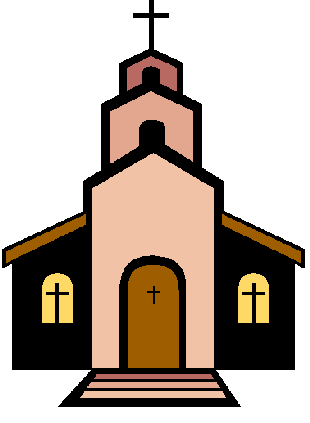 11:45 DINNER3:00 Movie in the Lobby5:45 SUPPER7:00 The Lawrence Welk Show-Lobby9:00 Devotions9:30 Sit & Get Fit10:00 Balloon Tennis11:00 Cattlemen’s Club11:45 DINNER1:00 Mail & Room Visits2:30 BINGO4:30 Ball Toss5:00 Card Sharks5:45 SUPPER9:00  Devotions9:30 Chair Exercises10:00 Women’s Club-Arts & Crafts11:00 Cattlemen’sClub      11:45 DINNER1:00 Mail/  Room Visits2:30 Music/Sing-a-Long3:00 Timeless Trivia4:30 Tables Games5:00 Giant Yahtzee5:45 SUPPER 9:00 Devotions9:30 Sit & Get Fit10:00 Flyswatter Volleyball11:00 Cattlemen’s Club11:45 DINNER1:00 Mail, Promoters & Room Visits2:30 Bingo4:30 Kings in a Corner6:30 Hymn Singing5:45 SUPPER8:30 Nail Polishing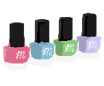 9:00 Sensory Group11:00 Cattlemen’s Club      11:45 DINNER1:00 Mail & Room Visits1:30 Chapel –Carter Hill2:00  Sentimental Reflections3:00  Beach Ball Bowling4:30 Cards5:45 SUPPER8:00 Hair Fixing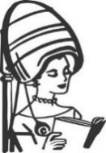 11:00 Cattlemen’s Club11:45 DINNER1:00 Mail Delivery& Room Visits2:30 Bingo 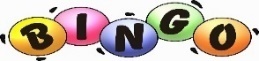 4:30 Card Sharks5:00 Resident’s Choice5:45 SUPPER9:00 Devotions9:30  Sit & Get Fit10:00 Bean Bag Toss11:00 Cattlemen’s Club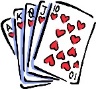 11:45 DINNER1:00 Mail & Calendar Delivery2:30 Balloon Tennis3:00 Cards4:30 Movie in Lobby5:30 SUPPERSunday BreakfastFarina Hot CerealScrambled EggDonutSunday DinnerRoast Beef & GravyMashed PotatoesGreen Bean CasseroleDinner RollAngel Food Cake W/ StrawberriesSunday SupperGarden Vegetable SoupLoaded Turkey HoagieCrispy Rice BarMonday BreakfastCream of WheatFried EggCinnamon RollMonday DinnerRanchers ChickenScalloped PotatoesScandinavian Vegetable MixDinner RollApple PieMonday SupperDeli Sub SandwichConfetti ColeslawIce Cream SandwichTuesday BreakfastOatmealBiscuitSausage GravyTuesday DinnerPorcupine MeatballsBrown GravyMashed PotatoesLyonnaise CarrotsMarble Rye BreadChilled Citrus CupTuesday SupperFrench Dip SandwichCaesar SaladFruit TurnoverWed. BreakfastCream of WheatScrambled EggWheat ToastWed. DinnerBeef StroganoffSeasoned Egg NoodlesSeasoned Green PeasSeasonal Fresh FruitWed. SupperBaked Potato SoupItalian Deli WrapGarden SaladChilled Mandarin OrangesThursday BreakfastFarina Hot Cereal Wheat ToastThursday DinnerBaked HamGlazed Sweet PotatoesParsley CauliflowerPudding ParfaitThursday SupperVegetable Soup Grilled Chicken SandwichGarden Rotini SaladChilled Fruit CocktailFriday BreakfastCream of RiceSausage LinkBelgian WaffleFriday DinnerSalmon Fillet BroiledConfetti RiceSquash CasserolePoached PearsFriday SupperBeef StewBiscuitLemon BarSaturday BreakfastOatmealFrench ToastSaturday DinnerSalisbury Steak & GravyMashed Potatoes Sliced Dilled CarrotsChilled Pineapple Saturday SupperTurkey Noodle CasserolePeas & OnionsWheat Dinner RollFrosted Brownie